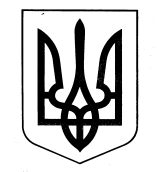 УКРАЇНАУПРАВЛІННЯ ОСВІТИОЗЕРНЯНСЬКИЙ ЗАКЛАД ЗАГАЛЬНОЇ СЕРЕДНЬОЇ СВІТИ САФ’ЯНІВСЬКОЇ СІЛЬСЬКОЇ РАДИ ІЗМАЇЛЬСЬКОГО РАЙОНУ ОДЕСЬКОЇ ОБЛАСТІНАКАЗ№ 75 /О                                                                                          01.06.2021 р.Про підсумки гурткової роботив школі протягом2020-2021 н.р.Згідно з планом роботи на 2020-2021 н.р., на виконання Закону України «Про позашкільну освіту», відповідно програми «Основні орієнтири виховання учнів 1-11 класів загальноосвітніх навчальних закладів, затверджених наказом Міністерства освіти і науки, молоді та спорту України від 31.10.2011 р. №1243, відповідно наказу  по школі № 94/О від 31.08.2020 р. «Про розподіл годин гурткової роботи у 2020-2021 навчальному році»,  з метою оптимальної самореалізації підростаючої особистості, розширення та поглиблення знань учнів з предметів навчального плану школи, виявлення здібних дітей, розвитку їх індивідуальних, творчих можливостей та обдарованостей, залучення дітей, та охоплення гуртковою роботою учнів схильних до правопорушень,  посилення профінформаційної спрямованості навчально-виховного процесу,  у 2020-2021 навчальному році в закладі організовано роботу 8 шкільних гуртків та  одного гуртка ЦДЮТ:1. Військово-патріотичний гурток «Школа безпеки» (керівник Гойчу Ф.П.);2. «Дівочий хор» (керівник Кильчик Д.Р.);3. «Ляльковий театр» (керівник Манчук Г.Л.);4. «Інформаційні технології» (керівник Запорожан І.О.);5. «Декоративне-ужиткове мистецтво» (керівник Севастіян А.П.);6. «Історіко - краєзнавчий гурток» (керівник Баліка В.П.);7.  Студія ОМ (молодша група) (керівник Грубник Ю.С.); 8. Студія ОМ (старша група) (керівник Грубник Ю.С.);Гурток ЦДЮТ «Виготовлення м’якої  іграшки » (керівник Таран К.Т.);У цих гуртках були задіяні 132 учня молодшої, середньої та старшої вікових категорій, що становить 16,6% від загальної кількості учнів (всього в школі у 2020-2021 н.р. навчаються 795 учнів).  Відповідно до річного плану роботи протягом року перевірено журнали, плани роботи гуртків, проведено співбесіди із керівниками гуртків та учнями. Керівники гуртків працюють за програмами гурткової роботи, затвердженими Міністерством освіти і науки України. Також ведуть журнали гурткової роботи, де записують зміст роботи гуртка і кількість відпрацьованих годин, ведуть облік відвідування учнів занять та відомості про членів гуртка. Всі записи ведуться керівниками гуртків чітко, державною мовою, чорною пастою. Відсутність учня (відвідувача гуртка) на занятті позначають літерою «н».   У розділі «Організаційно-масова робота гуртка», кожним керівником гуртка були записані проведені заходи гуртка, їх участь у шкільних та позашкільних заходах, конкурсах, акціях та участь у суспільно-корисній роботі.Відповідно наказу по школі  № 02/О   від 05.01.2021 р. «Про переведення освітнього процесу в Озернянському ЗЗСО на дистанційну форму навчання», школа працювала в дистанційному режимі з 11.01 по 22.01, за цей період керівники гуртків виконали ущільнення матеріалу, потім за рішенням педради, у період обмежувальних протиепідемічних заходів,  гурткові заняття так само як і навчальні заняття проводилися дистанційно, за допомогою дистанційних технологій навчання.У зв’язку з тим, що навчально-виховна робота в 2020-2021 навчальному році проведена в змішаній формі, заняття гуртків проводилися як у школі (офлайн) так і дистанційно (онлайн), за допомогою таких дистанційних технологій навчання, як Zoom, Skype, Viber, платформи Classroom. Під час занять керівники гуртків розвивали творчі здібності учнів, поєднували теми занять із життям, власним досвідом школярів. Ними проведена  відповідна робота по залученню талановитих учнів до участі у громадському житті школи, шкільних, районних та обласних акціях, змаганнях, конкурсах, заходах  та протягом року була проведена організаційно-масова робота з учнями. Так керівником гуртка Баліка В.П. було організовано відвідування учнями шкільного музею, екскурсії в сільській місцевості, екскурсія містом Ізмаїл та  проведені виставки в бібліотеці школи «Афганістан ти біль моєї душі», «Чорнобиль – без права на забуття», «9 травня – Пам’ятаємо, перемагаємо». Члени гуртка «Дівочий хор» під керівництвом керівника Кильчик Д.Р. створили відео кліпи для пісень «Мама», «Одна калина», «Мамо, будь завжди зі мною рядом». Членами гурка  «Ляльковий театр» під керівництвом  керівника Манчук Г.Л. протягом року провели показ вистав казок: «Колобок», «Рукавичка», «Золота рибка», «Ріпка», «Три порося», «Вовк і семеро козенят».Високу результативність показала робота  наступних гуртків: Гурток ЦДЮТ «Виготовлення м’якої іграшки» (кер. Таран К.Т), який нагороджений грамотами відділу освіти Ізмаїльської райдержадміністрації: за підсумками заочної районної виставки досягнень юних натуралістів «Щедрість рідної землі», за високий рівень майстерності в розділі «Практичні навички роботи з природним матеріалом, володіння ремеслами» та  за  підсумками заочного районного етапу обласної виставки-акції «Ялинка» за роботу Новорічна картина «Зимова ніч». Гурток «Виготовлення м’якої іграшки» посів ІІ місце у номінації «Декоративно-ужиткове мистецтво» заочного районного фестивалю дитячої та юнацької творчості «Чисті роси». А відповідно наказу №46/А від 28.04.2021 «Про підсумки І етапу Всеукраїнських виставок- конкурсів в закладах загальної середньої освіти Саф’янівської сільської ради дистанційно», високий рівень майстерності продемонстрували вихованці гуртка «Виготовлення м’якої іграшки». Відповідно наказу  Одеського обласного гуманітарного центру позашкільної освіти та виховання  від 13.05.2021 року № 87-ОД грамотою Одеського обласного гуманітарного центру позашкільної освіти та виховання нагороджена переможниця обласного етапу Всеукраїнської виставки-конкурсу декоративно-ужиткового та образотворчого мистецтва «Знай і люби свій край» Шкепу Ніколь вихованиця гуртка «Виготовлення іграшок» на базі Озернянського ЗЗСО (кер. Таран Коріна Тимофіївна) -  І місце та грамотою Одеського обласного гуманітарного центру позашкільної освіти та виховання нагороджена Таран Коріна Тимофіївна керівник гуртка «Виготовлення іграшок», за підготовку учнів, які посіли призові місця в обласних етапах Всеукраїнських виставок-конкурсів декоративно-ужиткового і образотворчого мистецтва «Знай і люби свій край». Гурток Студія ОМ (молодша, старша група) (керівник Грубник Ю.С.): члени гуртка брали актвну участь у районнму конкурсі дитячої творчості «Конвенція очима дітей» за номінаціями:  «Плакат», «Малюнок», за його підсумками, в номінації   «Малюнок», член гуртка, учениця 6-Д класу, Басок Аделія, за роботу «Кожен має право на турботу і любов» посіли ІІ місце; Також член гуртка Басок Аделія  стала переможцем заочного районного фестивалю дитячої та юнацької творчості «Чисті роси» яка у номінації «Образотворче  мистецтво» посіла  І місце і відповідно підсумків обласного (заочного етапу) Всеукраїнського фестивалю дитячої та юнацької творчості Чисті роси їй присвоєно звання  Дипломант.Гурток «Ляльковий театр» (керівник Манчук Г.Л.), згідно наказу управління освіти від 01.04. 2021 р. №37/А про результати  заочного районного фестивалю дитячої та юнацької творчості «Чисті роси» у номінації «Театральне мистецтво» посів ІІ місце.Гурток «Декоративне-ужиткове мистецтво» (керівник Севастіян А.П.): гуртківці брали активну участь участь у І етапі Всеукраїнської виставки-конкурсів декоративно-ужиткового і образотворчого мистецтва «Знай і люби свій край». Були надіслані фото експонатів декоративно-ужиткового мистецтва. Відповідно наказу №46/А від 28.04.2021 «Про підсумки І етапу Всеукраїнських виставок- конкурсів в закладах загальної середньої освіти Саф’янівської сільської ради дистанційно», нагороджені грамотами управління освіти Саф’янівської сільської ради Ізмаїльського району за високий рівень майстерності в І етапі Всеукраїнських виставок - конкурсів наступні учні:  Баліка Віоріка, 6 кл., Севастіян Мерієль, 7 кл., Гергі Віоріка, 8 кл. А за активну участь в І етапі Всеукраїнських виставок-конкурсів, нагороджені: Кальчу Корнел, 8 кл.,  Баліка Валерія, 7 кл., Мацку Олександрина, 8 кл., Петріка Катерина,7 кл.;Члени військово-патріотичного гуртка «Школа безпеки» (керівник Гойчу Ф.П.), брали участь у І етапі Всеукраїнської дитячо-юнацької військово- патріотичної гри «Сокіл» («Джура»)». В рамках гри проведені онлайн-конкурси: «Ватра» для роїв середньої вікової групи за темою «Слава героям» і старшої вікової групи за темою «Україна назавжди»; «Впоряд» (строю та маршової пісні). Відповідно наказу №52/А  від 18 травня 2021р. «Про підсумки І етапу Всеукраїнської дитячо-юнацької військово-патріотичної гри «Сокіл» («Джура»)»,  грамотою управління освіти Саф’янівської сільської ради за активну участь нагороджено учасників рою старшої групи «Отаман».Члени гуртка «Інформаційні технології» брали участь у міжнародному конкурсі з інформатики «Бобер» та в І, ІІ етапі конкурсів Малої академії наук України «Технічні науки».  Відповідно до наказу № 129/А від 11.12.2020 «Про підсумки проведення І районного етапу Всеукраїнського конкурсу захисту учнів - членів Малої академії наук України у 2020- 2021 н.р.» нагороджений грамотою відділу освіти член гуртка Шкоркін Антон, учень 7 класу, який посів ІІ місце - Секція «Інформаційно-телекомунікаційні системи та технології». За результатами ІІ (обласного) етапу Всеукраїнського конкурсу-захисту науково-дослідницьких робіт учнів-членів Малої академії наук України, Шкоркін Антон посів ІІІ місце - Секція «Інформаційно-телекомунікаційні системи та технології» .Основними напрямками роботи гуртків є закріплення, збагачення та поглиблення знань, набутих дітьми у процесі навчання, розширення загальноосвітнього кругозору, формування інтересів до різних галузей науки, техніки, мистецтва, виявлення і розвиток індивідуальних творчих здібностей та нахилів. Науково-теоретична підготовка  та методичний рівень підготовки керівників гуртків, щодо проведення сучасних занять достатній. Керівники гуртків займаються самоосвітою і повністю використовують свій інтелектуальний, творчий потенціал у своїй роботі.Виходячи з вищесказаного, НАКАЗУЮ:1. Визнати стан гурткової роботи у школі протягом навчального року задовільним.2. Заступнику директора з виховної роботи Телеуці А.В. продовжити контроль за роботою керівників гуртків. Записи про результати контролю відображати у Книзі контролю та доводити до відома керівників гуртків.3. Соціальному педагогу Севастіян Я.П. залучити до участі у роботі гуртків дітей  схильних до правопорушень.4. Протягом року проводити моніторинг занятості учнів у гуртковій роботі.5. Класним керівникам сприяти залученню учнів до участі в роботі гуртків.6. Контроль за виконанням чинного наказу покласти на заступника директора з виховної роботи Телеуця А.В.Директор закладу ______________ Оксана ТЕЛЬПІЗЗ наказом ознайомленні: ___________ Телеуця А.В.   ___________ Севастіян Я.П.                                            ___________    Гойчу Ф.П.   ___________  Кильчик Д.Р. ___________  Манчук Г.Л.     ___________  Запорожан І.О.    ___________  Севастіян А.П.                                            ___________  Баліка В.П.    ___________  Грубник Ю.С.                                            ___________  Таран К.Т.